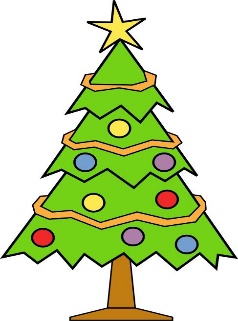 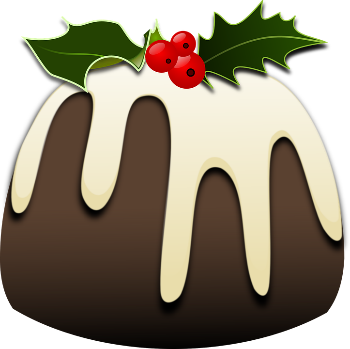 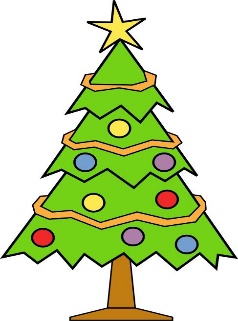 Sunday 11 December 2022Class 1 – 1m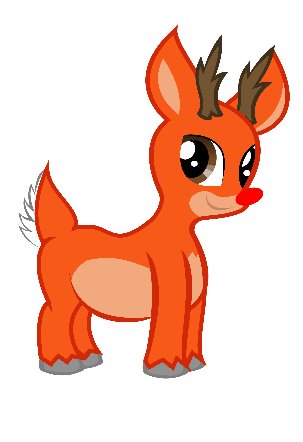 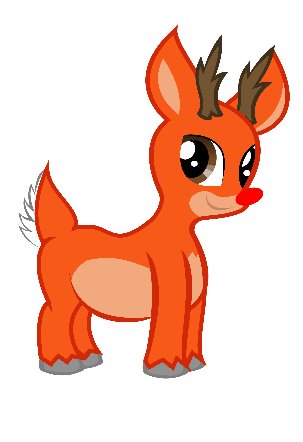 Class 2 – 90cmClass 3 – 80cm Class 4 – 70cm All classes will include a mixture of show-jumps, working hunter fences and XC portable fences and the competition will run in the outdoor arena.  There will be approximately 20 fences in the first round of jumping, and all horses/ponies who are clear in the first round will jump-off against the clock over a shortened course.All entries to Sarah Whiteside by text/WhatsApp (07840117132) by Friday 9 December 2022 @ 2pm.  Entries to include class number, rider name and horse/pony name.Times will be available on Friday 9 December 2022 evening.  Course will be available to walk from 2pm on Saturday 10 December 2021.£20 per entry, pay on the day 